Lincolnshire Ability Counts League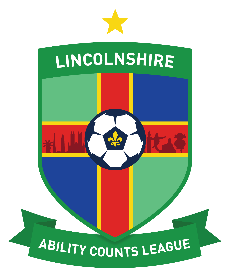 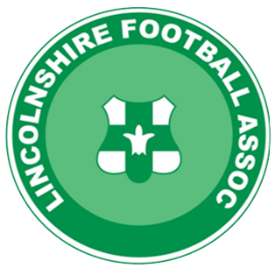 Secretary Role ProfileThe secretary is one of the most important roles on the league committee. The main point of contact for clubs, the secretary will look after the administrative duties for the league including the use of the FA Full Time system.Roles & ResponsibilitiesSupport the chairperson in effective running of the leagueTake minutes of meetings and distribute to member clubsKeep thorough records of all league businessAction or distribute relevant correspondenceBe the first point of contact for member clubs / county FAOrganise league fixtures Take ownership of the FA Full Time System (fixtures, results– support provided)Liaise with confirmed facilities to ensure everything needed is provided and pitches set up readyRequired Skills & Attributes OrganisationTime ManagementGood communication (verbal / written)Attention to detailIT skills / Technological competence (or a willingness to learn)To apply, please use the link here to express interest in the role.